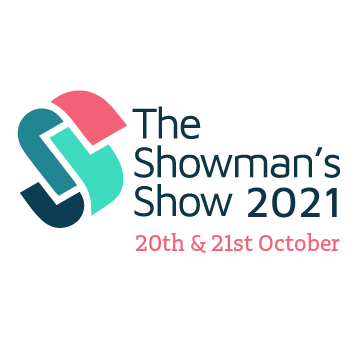 Writing a COVID-19 Risk AssessmentGuidance NotesShowman’s Show 2021Newbury ShowgroundExample Risk Assessment Table Entry:We have simplified our example table for you to make the process simple and easy to complete. Please tell us about your arrangements for the following topics:-  Social distancing							-  Face masks-  Cleaning (stand and products)					-  Hand sanitising-  Staff C19 health declaration/checks				-  Staff C19 testing-  First aid								-  Payment methodsNB - if you do not plan to do anything under a specific heading please put N/A.RefSubject AreaHazardsPeople at RiskLikelihood (L) xSeverity (S) = Primary Risk (R)L     x      S    =    RLikelihood (L) xSeverity (S) = Primary Risk (R)L     x      S    =    RLikelihood (L) xSeverity (S) = Primary Risk (R)L     x      S    =    RControl MeasuresLikelihood (L) xSeverity (S) = Primary Risk (R)L     x      S    =    RLikelihood (L) xSeverity (S) = Primary Risk (R)L     x      S    =    RLikelihood (L) xSeverity (S) = Primary Risk (R)L     x      S    =    RActions/Comments#In this area there should be detail of the subject/activity being assessed.Identify all foreseeable hazards.Hazard – something likely to cause harm.Who is likely to be affected?LSRIdentification of the control measures that should be implemented to eliminate or minimise risk.LSRAny relevant comments or additional actions required.1.ExampleSharing information with all persons (communication)ExampleFailing to share relevant information with persons.Failing to share up-to-date information from UK Gov. ExampleProduction Staff, Venue Staff, Contractors, Performers, Guests, Customers, Members of the Public, etc.5525ExampleWe will share updates with all persons to ensure that any persons attending the Venue are provided with suitable and sufficient (up to date) information specific to COVID-19 management for the project.We will ensure that all control measures relevant to our staff and contractors are communicated prior to the start of the onsite phase of the project.We will use emails and text messages to share appropriate information to our staff in a timely manner.We will prepare a COVID-19 briefing and inform all staff of this before starting work.3515Weekly project updates to be sent out to staff to reiterate the arrangements in place for this project.Ref.Subject AreaArrangements / Control MeasuresAny Further Comments1Social Distancing2Face Masks3Cleaning StandProducts4Hand Sanitising5Staff Health Declarations/Health Checks6Staff COVID-19 Testing7First Aid8Payment Methods9Anything else…Completed For (Stand and Plot Location):Completed by (Full Name):Date:Signature: